Задания для дистанционного обучения Класс: 7БДля того чтобы открыть ресурс по ссылке необходимо: 1. Скопировать ссылку и вставить ее в браузер (ваш интернет)  или 2.Прямо в этом документе наведите мышку на ссылку, одновременно нажмите на клавиатуре кнопку «ctrl» (она находиться  слева/справа от пробела) и, не отпуская «ctrl» щелкните мышкой по ссылке. У вас в интернет-браузере должна открыть страница. Все ссылки были проверены, все открываются. Будьте внимательны! При возникновении вопросов звоните учителю.Расписание уроков: 1рок- 10.00-10.30, 2 урок - 11.00-11.30, 3 урок- 12.00-12.30, 4 урок - 12.40-13.10, 5 урок- 13.20-13.50, 6 урок – 14.00-14.30Приложение 1. Алгебра 7БЧасть А. А1. Найдите значение выражения: .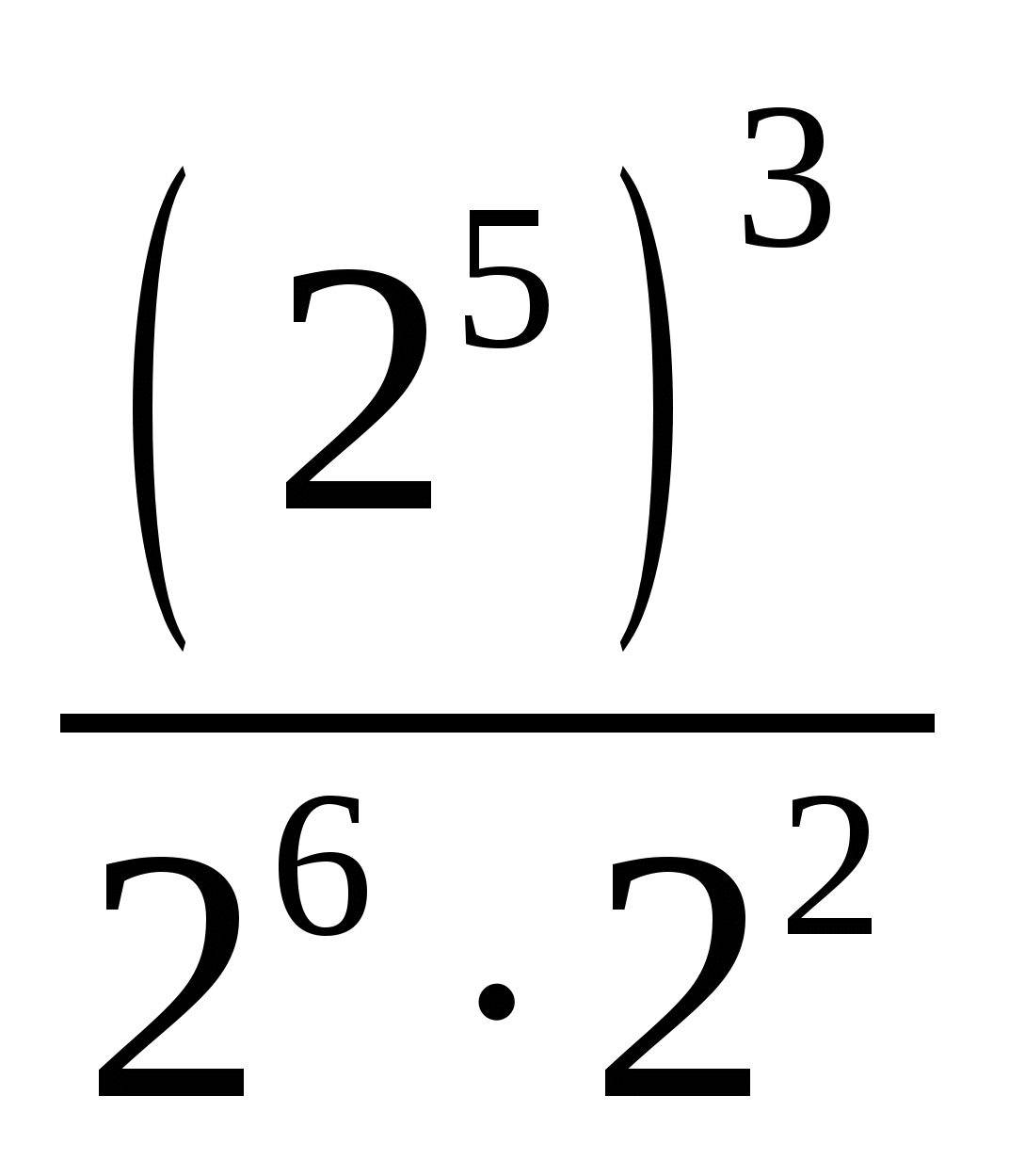 А2. Упростите выражение: 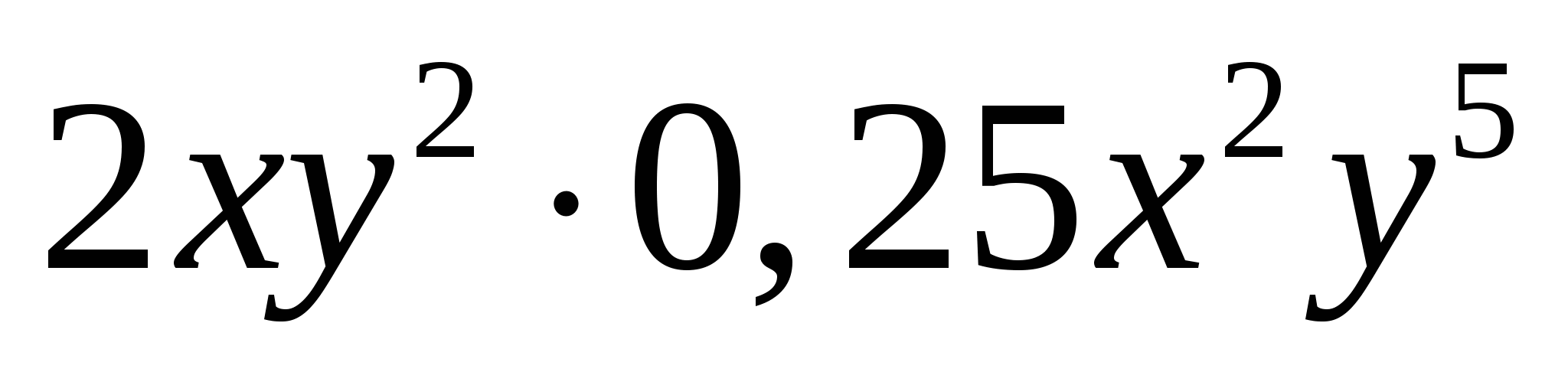 1А3. Представьте в виде одночлена стандартного вида: 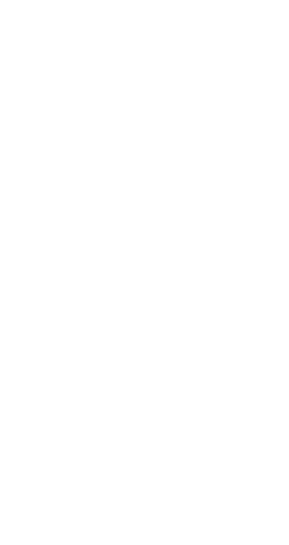 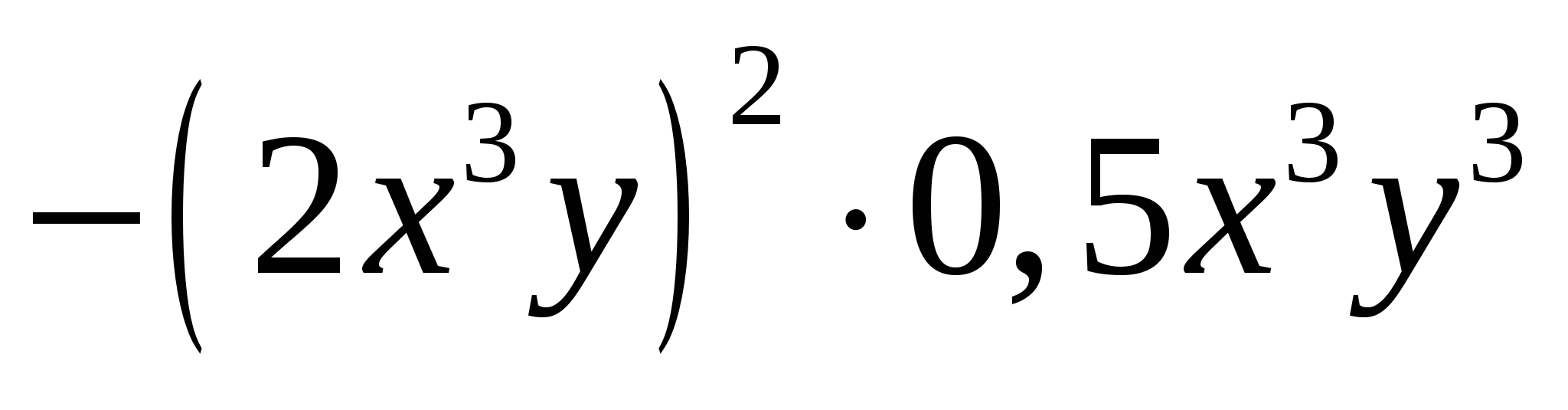 А4. Упростите выражение .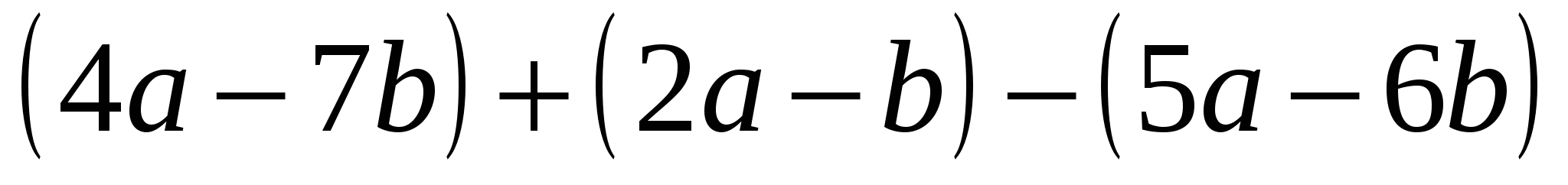 А5. Найдите корень уравнения .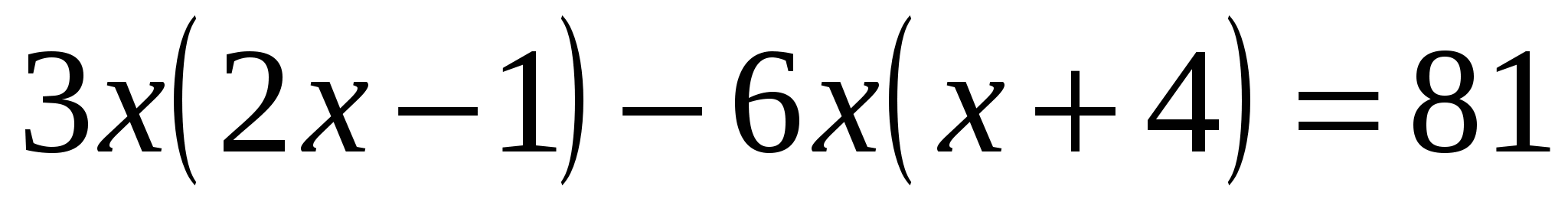 А6. Выполните умножение .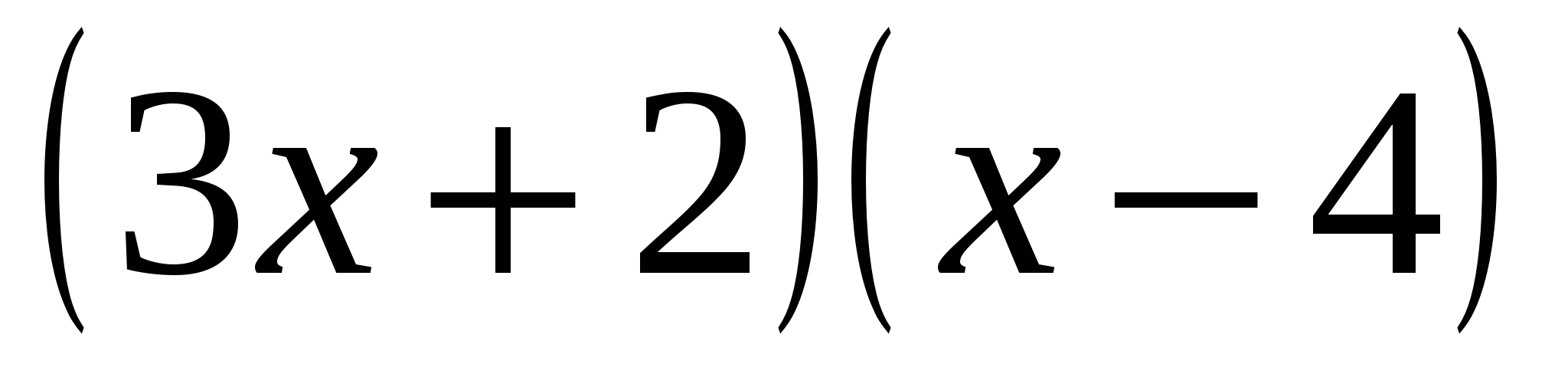 А7. Решите уравнение 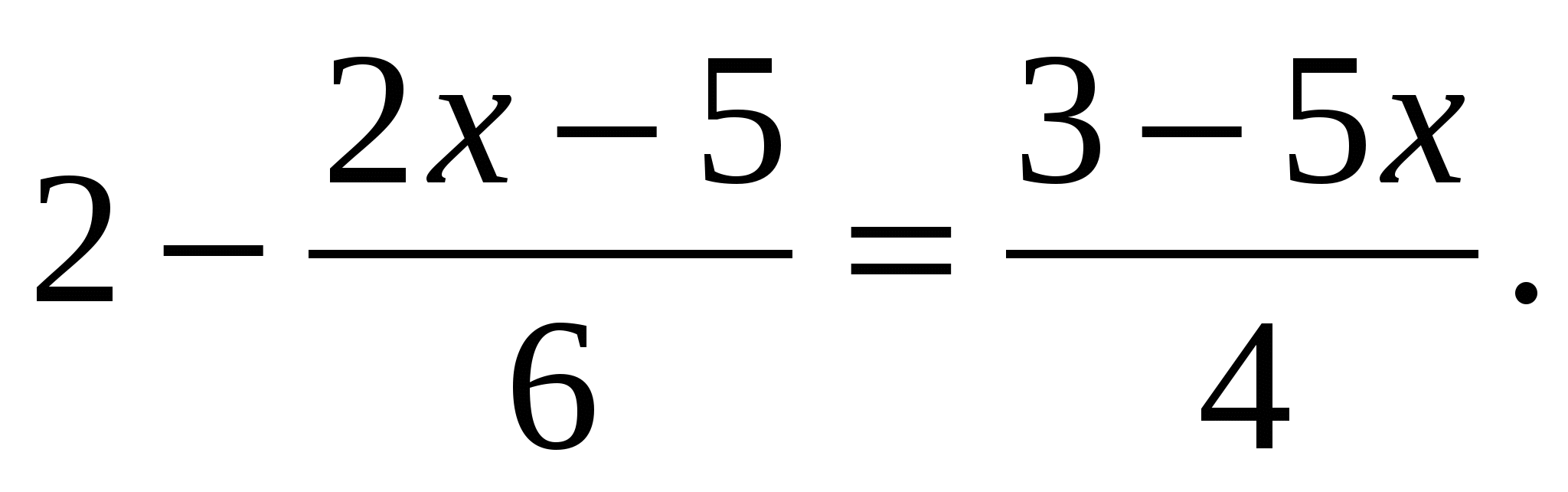 А8. Выполните умножение: .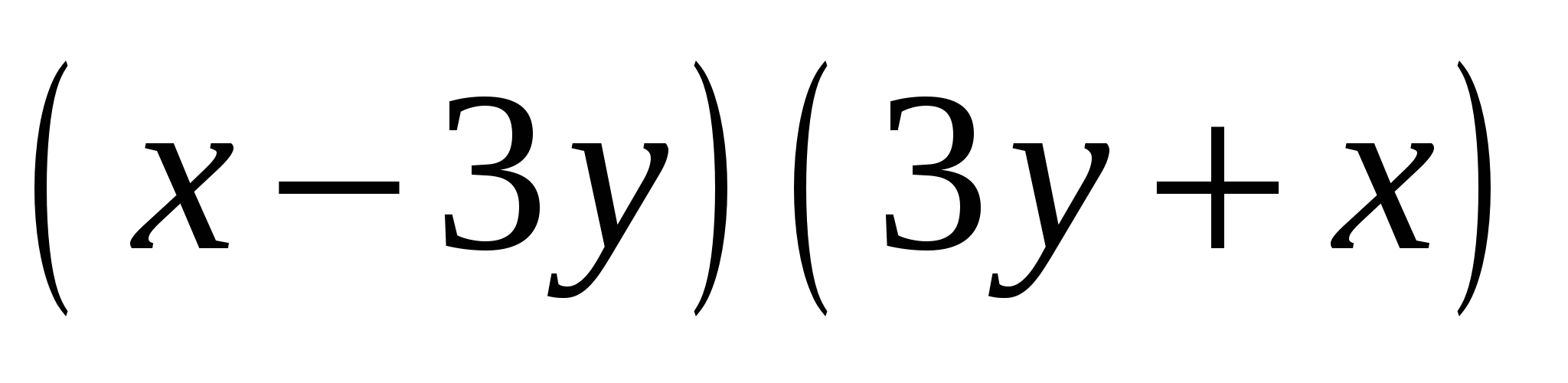 1Часть В.В1. Решите уравнение (x – 2)2 + 8x = (х – 1)(1 + х).
В2. Вычислите: 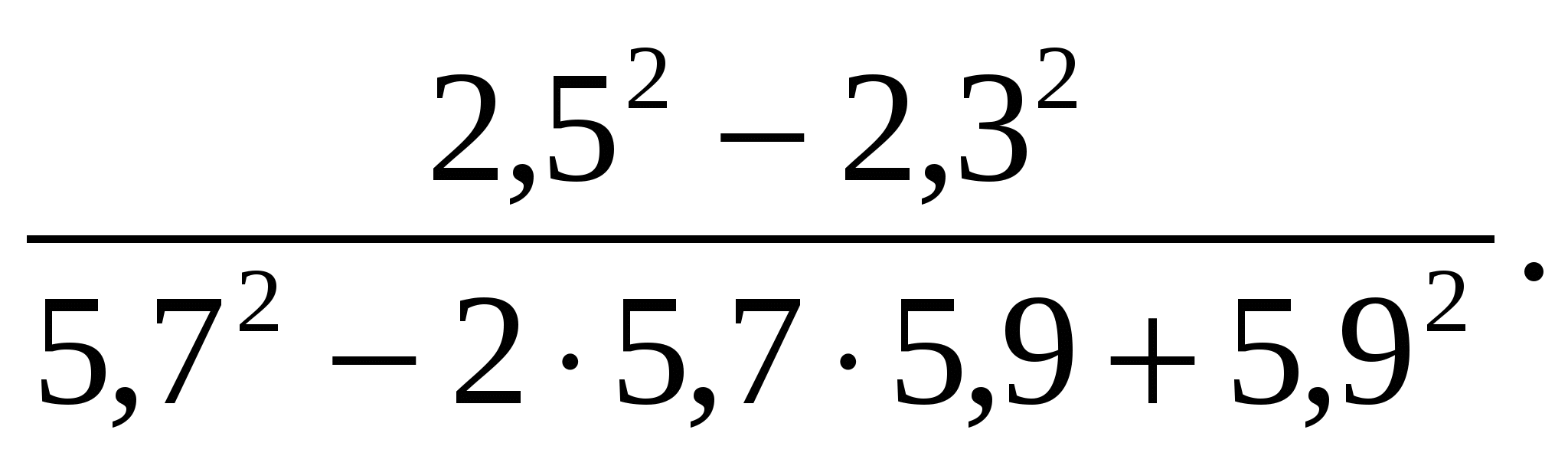 В3. Упростите выражение (a – 6)(а + 2) − (a + 5)(а − 7) и найдите его значение при а = - 6,5Приложение 2. Алгебра 7бА1. Упростите выражение: .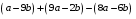 А2. Найдите корень уравнения: .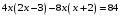 А3. Выполните умножение: .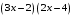 А4. Выполните умножение: .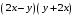 А5. Решите уравнение: .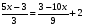 В1. Решите уравнение: (3х+4)2–(3х–1)(1+3х)=65.Приложение 3. 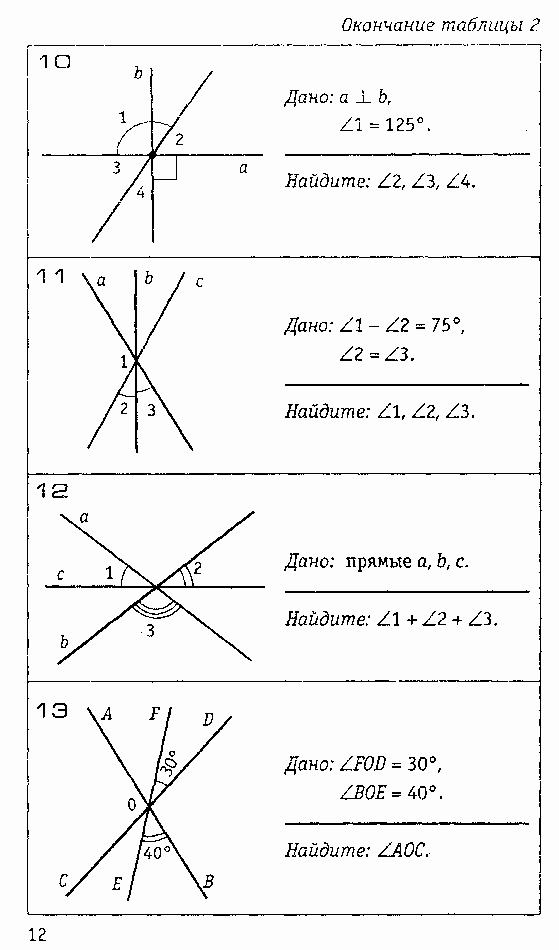 	Приложение 4. 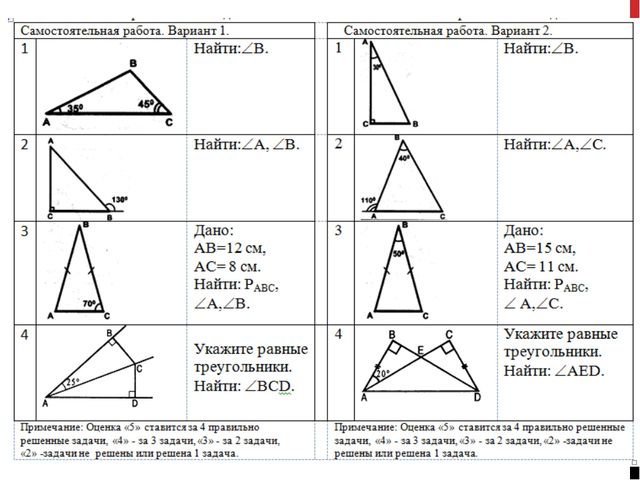 Приложение к предмету «Учебный курс по русскому языку» 7б класс (на 19.05.2020)1) Знаете ли вы пословицы?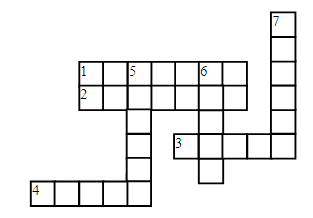 1. Слово – …, а молчание – золото.  2. Авось да как-нибудь до добра не … 3. Доброе … и кошке приятно.  4. Делу …, потехе – час.  5. Где тонко, там и …  6. Копейка … бережет.  7. Один с сошкой, а … с ложкой.  2)Используя шифр, найдите слова, которые скрываются за этими цифрами:Шифр:АВГИЛМНОРТЯ1    2   3    4    5    6    7    8   9   10  11Приложение к предмету «Учебный курс по литературе» 7б класс (на 20.05.2020)Прочитать текст, записать в тетрадь 5-7 вопросов к тексту по его содержанию. Текст не переписывать!      В течение многих тысячелетий меняется форма и высота поверхности, и там, где раньше шумело море, впоследствии образовалась суша. С реками и озерами происходит то же самое, что и с морями. Горы также не остаются неизменными. Особенно сильно разрушаются породы, состоящие из нескольких составных частей. Так как эти части расширяются и сжимаются по-разному, между ними образуются трещины. В них попадает вода. При замерзании она увеличивается в объеме и с громадной силой разрывает самые твердые камни.     Растения и животные тоже играют большую роль в разрушении горных пород. Корни растений выделяют кислоту, которая разъедает камень. Если в трещину породы попадает семя, то оно разрастается и, постепенно утолщаясь, будет раздвигать ее. Вследствие этого происходит выветривание. Оно происходит очень медленно, но в продолжение многих лет самые прочные породы разрушаются, распадаются на части.Приложение 1. А1. Найдите значение выражения .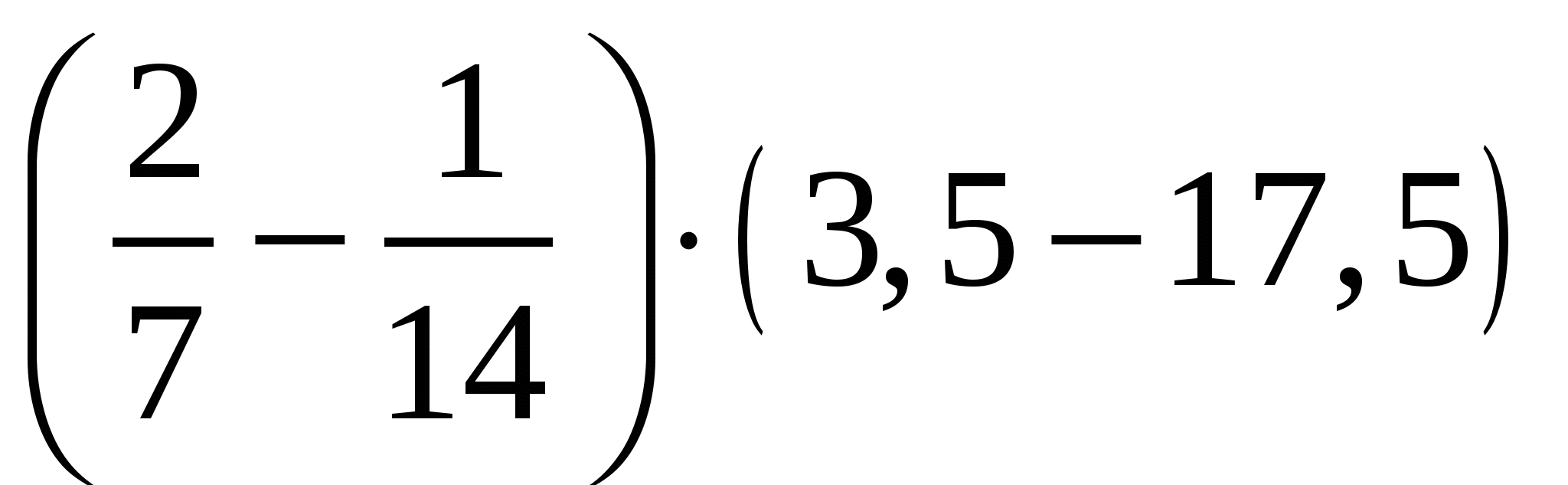 А2. Упростите выражение .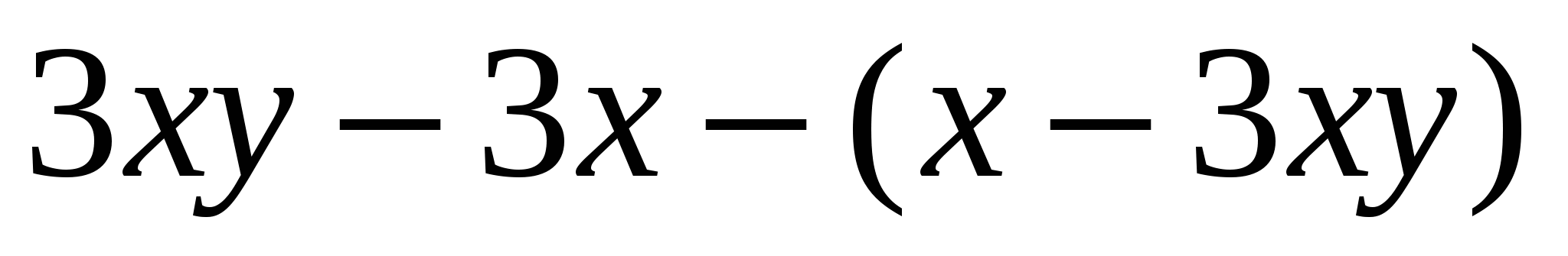 А3. Представьте выражение  в виде многочлена.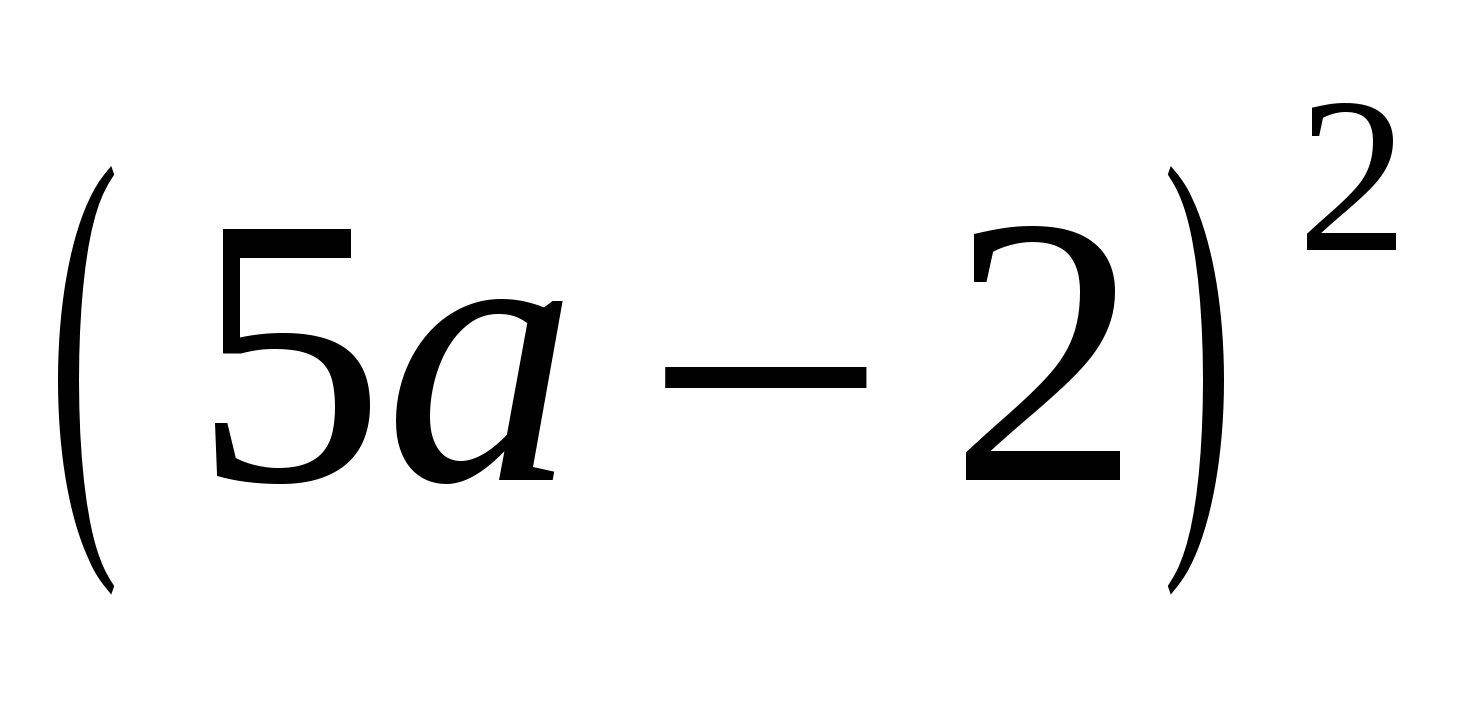 А4.Выполните умножение: .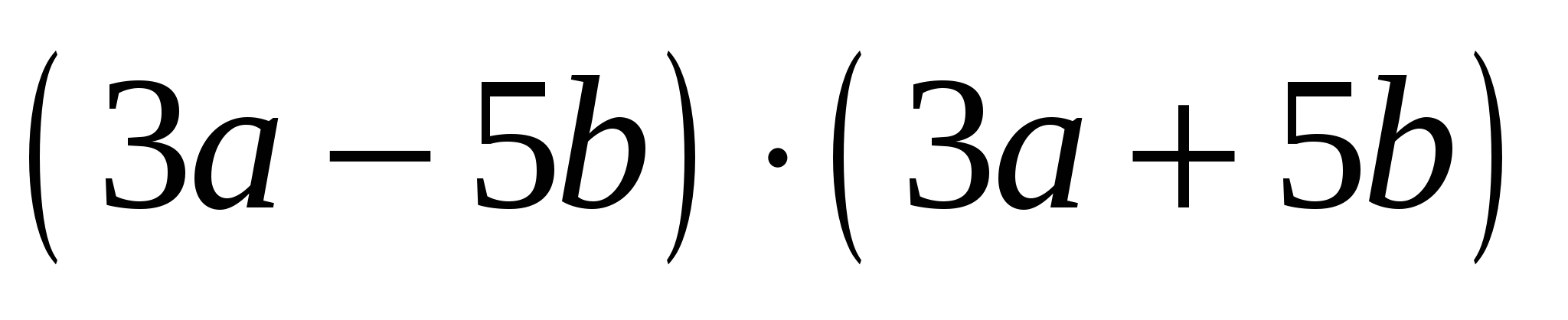 А5. Разложите на множители: .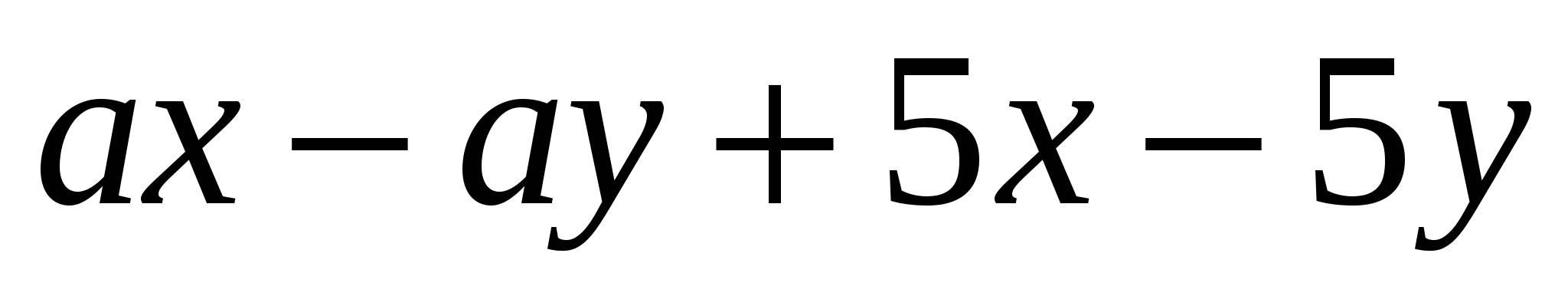 А6. Выполните действия: (−2х4у2)3∙(−5ху3)2.А7. Вычислите:  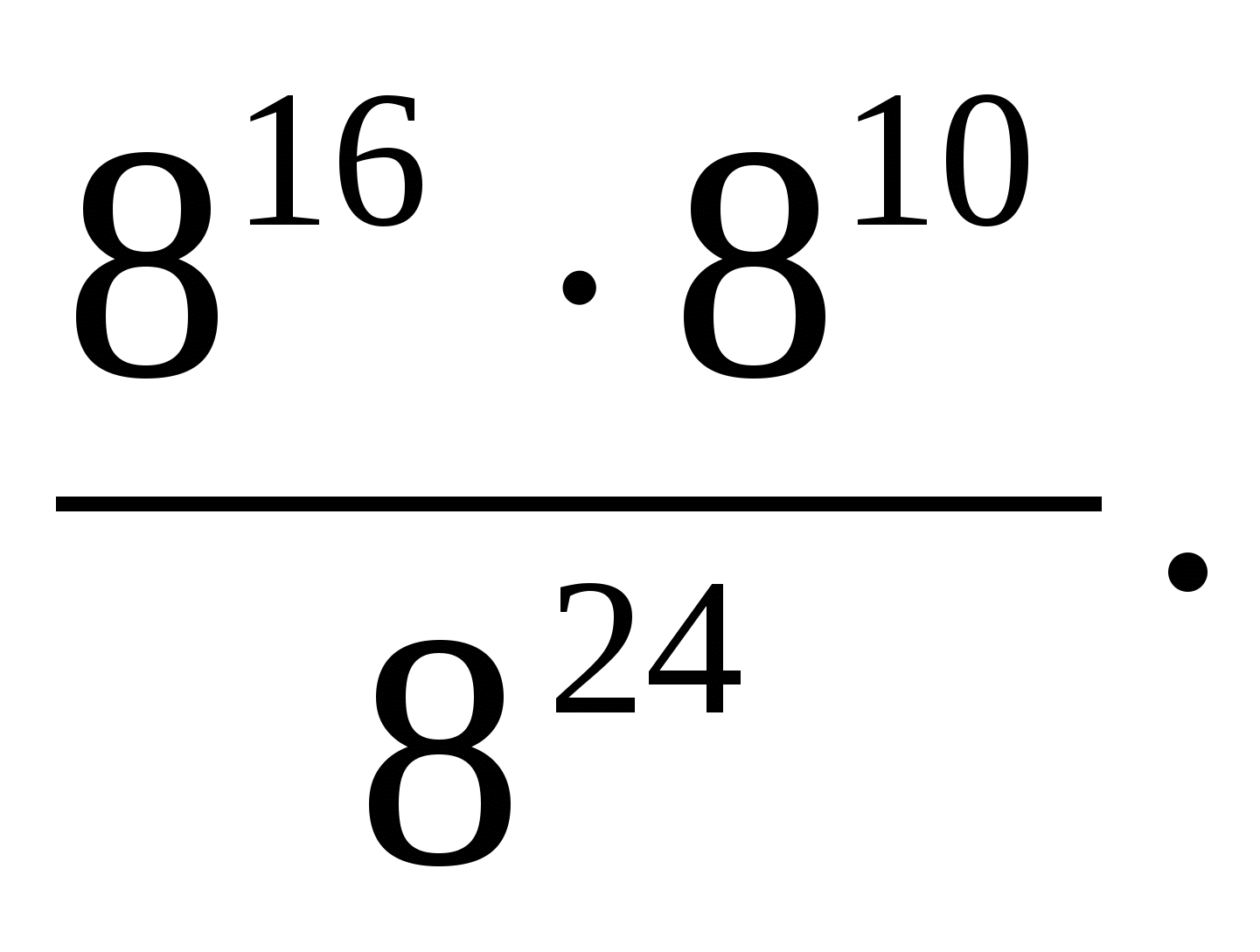 А8. Решите уравнение  А9. Раскройте скобки и приведите подобные слагаемые: 8 (7 – 7у) –12(2у - 5) + 4(3у + 7).Приложение 2. 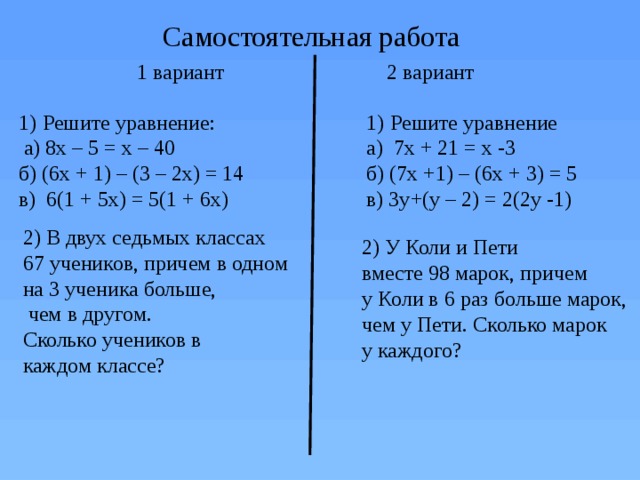 Приложение 3.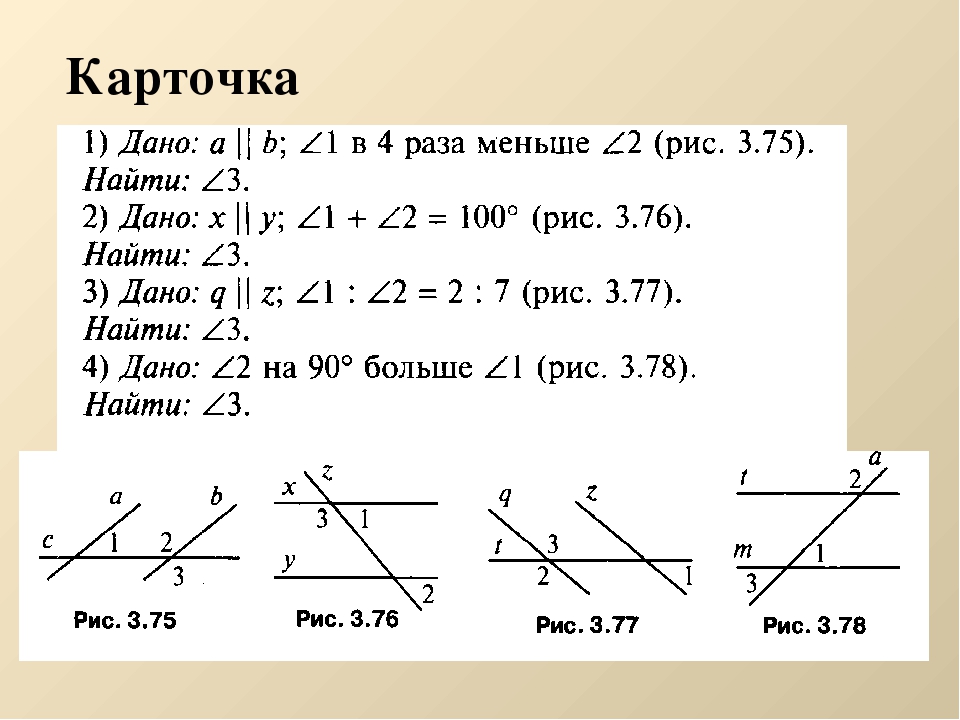 Дата урока по расписаниюПредметЗадание/темаГде найти информациюСсылка на электронный ресурс (если есть)Вид работыУчительДата сдачи задания учителю18.05.2020АлгебраМетоды решения систем линейных уравнений.--------Выполнить задания  приложение 1. Лавкова В.Н. ответы принимаются в виде фотографий  и отправляются учителю по вайберу (ВК и др.)18.05.2020Иностранный языкЗдоровый образ жизни: королевская медицинская службаЗдоровый образ жизни: на приеме у школьного врачаУчебник упр. 5а, б стр. 99https://www.youtube.com/watch?v=O0COysrd5D8 Завершите предложения используя возвратные местоимения1.You see you've cut ___________ again. Be more careful.2.I think that poor dog hurt3.He came into the room and introduced ___________4.We didn't know where to hide ___________5.She is very sure of ___________6.Children, you can't do that ___________7.They always speak only about ___________8.We should always believe in ___________9.Babies cannot look after ___________10.I tried to control ___________Посмотреть ролик по ссылке, законспектировать правило упр. 5а в тетрадь. 5б письменно.Кабанкина А.П.Задания принимаются в виде сообщения в вайбер или на почту, с пометкой фи и класса. vhera3@mail.ru (Кабанкина А.П.)18.05.2020Русский языкРазделы науки о русском языке.учебник п76,у466 письменно в тетрадь.https://www.youtube.com/watch?v=vTgKVkXZV7o(просмотрите видео)у466 письменно в тетрадь. Частухина Н.А.Ответы принимаются в виде фотографий, скана учителю на электронный адрес: LRKOL80@mail.ru или в вайбер18.05.2020литератураА.Н.Вертинский «Доченьки», И.Гофф «Русское поле», Б.Ш.Окуджава «По смоленской дороге».учебник с231-237 читать, устно отвечать на вопросы,с237 «Литерат и др виды искусства» задание №1 письменно в тетрадь.https://www.youtube.com/watch?v=x7KdB8ke57khttps://www.youtube.com/watch?v=O58l85QMe_whttps://www.youtube.com/watch?v=6Yb3_KDLqAg(просмотрите видео)с237 «Литерат и др виды искусства» задание №1 письменно в тетрадь. Частухина Н.А.Ответы принимаются в виде фотографий, скана учителю на электронный адрес: LRKOL80@mail.ru или в вайбер 18.05.2020ГеографияСеверные материки. Особенности северных материков Земли.Нанести на контурную карту ВСЕ страны Европы (Зарубежная Европа. Политическая карта): Нидерланды, Люксембург, Лихтенштейн, Словения, Монако, Сан-Марино, Андорра, Черногория, Ватикан, Албания, Македония, Ирландия, Великобритания, Португалия, Испания, Франция, Италия, Швейцария, Бельгия, Дания, Германия, Норвегия, Швеция, Финляндия, Австрия, Чехия, Польша, Словакия, Венгрия,  Хорватия, Босния и Герцеговина, Греция, Болгария, Румыния, Молдавия, Украина, Белоруссия, Литва, Латвия, Эстония. Обязательно  отметить границы государств красной ручкой (если нет красной отметьте черной или зеленой) – границы государств в к/к показаны пунктирной линией! Если страна очень маленькая, обозначаем ее цифрой и записываем расшифровку в Условные обозначения. Если  возникли трудности – звоните и пишите. Если не можете найти на карте объект, также жду звонков и писем! Нанести на контурную карту ВСЕ страны Европы (Зарубежная Европа. Политическая карта): Нидерланды, Люксембург, Лихтенштейн, Словения, Монако, Сан-Марино, Андорра, Черногория, Ватикан, Албания, Македония, Ирландия, Великобритания, Португалия, Испания, Франция, Италия, Швейцария, Бельгия, Дания, Германия, Норвегия, Швеция, Финляндия, Австрия, Чехия, Польша, Словакия, Венгрия,  Хорватия, Босния и Герцеговина, Греция, Болгария, Румыния, Молдавия, Украина, Белоруссия, Литва, Латвия, Эстония. Обязательно  отметить границы государств красной ручкой (если нет красной отметьте черной или зеленой) – границы государств в к/к показаны пунктирной линией! Если страна очень маленькая, обозначаем ее цифрой и записываем расшифровку в Условные обозначения. Если  возникли трудности – звоните и пишите. Если не можете найти на карте объект, также жду звонков и писем! Нанести на контурную карту ВСЕ страны Европы (Зарубежная Европа. Политическая карта): Нидерланды, Люксембург, Лихтенштейн, Словения, Монако, Сан-Марино, Андорра, Черногория, Ватикан, Албания, Македония, Ирландия, Великобритания, Португалия, Испания, Франция, Италия, Швейцария, Бельгия, Дания, Германия, Норвегия, Швеция, Финляндия, Австрия, Чехия, Польша, Словакия, Венгрия,  Хорватия, Босния и Герцеговина, Греция, Болгария, Румыния, Молдавия, Украина, Белоруссия, Литва, Латвия, Эстония. Обязательно  отметить границы государств красной ручкой (если нет красной отметьте черной или зеленой) – границы государств в к/к показаны пунктирной линией! Если страна очень маленькая, обозначаем ее цифрой и записываем расшифровку в Условные обозначения. Если  возникли трудности – звоните и пишите. Если не можете найти на карте объект, также жду звонков и писем! Попова О.А.Ответы принимаются  вайберу, в ВК или эл.почту: edwardcallen1@mail.ru Сдать до 20.0519.05.2020ГеометрияПовторение ----Решить задачи. Приложение 3. Лавкова В.Н.ответы принимаются в виде фотографий  и отправляются учителю по вайберу (ВК и др.)19.05.2020Русский языкТекст и стили речи. Учебно-научная речь.учебник п77,у469 письменно в тетрадьhttps://www.youtube.com/watch?v=9D6PX8gpJqU(просмотрите видео)у469 письменно в тетрадьЧастухина Н.А.Ответы принимаются в виде фотографий, скана учителю на электронный адрес: LRKOL80@mail.ru или в вайбер19.05.2020Уч.курс (рус)Итоговое занятиеприложение, выполнить задания письменно в тетрадь. выполнить задания письменно в тетрадь. Частухина Н.А.Ответы принимаются в виде фотографий, скана учителю на электронный адрес: LRKOL80@mail.ru или в вайбер19.05.2020ФизикаКинетическая энергия. П 67--Прочитать параграф. Написать конспект о кинетической энергии.  Решить упр 34/3,4Лавкова В.Н.ответы принимаются в виде фотографий  и отправляются учителю по вайберу (ВК и др.)20.05.2020ГеографияВлияние закономерностей географической оболочки на жизнь и деятельность людей. Степень воздействия человека на природу на разных материках.Нанести на контурную карту ВСЕ страны Азии (Зарубежная Азия. Политическая карта): Абхазия, Грузия, Юная Осетия, Армения, Азербайджан, Ливан, Израиль,  Палестинские территории, Иордания, Кувейт, Бахрейн, Катар, Объединенный Арабские Эмираты (ОАЭ), Таджикистан, Бутан, Бангладеш, Бруней, Восточный Тимор, Йемен, Оман, Саудовская Аравия, Ирак, Иран, Сирия, Турция, Казахстан, Узбекистан, Туркменистан, Киргизия, Афганистан, Пакистан, Индия, Шри-Ланка, Непал, Китай, Монголия, КНДР, республика Корея, Япония, Мьянма, Вьетнам, Лаос, Таиланд, Камбоджа, Малайзия, Мальдивы, Филиппины, Индонезия.  Обязательно  отметить границы государств красной ручкой (если нет красной отметьте черной или зеленой) – границы государств в к/к показаны пунктирной линией! Если страна очень маленькая, обозначаем ее цифрой и записываем расшифровку в Условные обозначения. Если  возникли трудности – звоните и пишите. Если не можете найти на карте объект, также жду звонков и писем!Нанести на контурную карту ВСЕ страны Азии (Зарубежная Азия. Политическая карта): Абхазия, Грузия, Юная Осетия, Армения, Азербайджан, Ливан, Израиль,  Палестинские территории, Иордания, Кувейт, Бахрейн, Катар, Объединенный Арабские Эмираты (ОАЭ), Таджикистан, Бутан, Бангладеш, Бруней, Восточный Тимор, Йемен, Оман, Саудовская Аравия, Ирак, Иран, Сирия, Турция, Казахстан, Узбекистан, Туркменистан, Киргизия, Афганистан, Пакистан, Индия, Шри-Ланка, Непал, Китай, Монголия, КНДР, республика Корея, Япония, Мьянма, Вьетнам, Лаос, Таиланд, Камбоджа, Малайзия, Мальдивы, Филиппины, Индонезия.  Обязательно  отметить границы государств красной ручкой (если нет красной отметьте черной или зеленой) – границы государств в к/к показаны пунктирной линией! Если страна очень маленькая, обозначаем ее цифрой и записываем расшифровку в Условные обозначения. Если  возникли трудности – звоните и пишите. Если не можете найти на карте объект, также жду звонков и писем!Нанести на контурную карту ВСЕ страны Азии (Зарубежная Азия. Политическая карта): Абхазия, Грузия, Юная Осетия, Армения, Азербайджан, Ливан, Израиль,  Палестинские территории, Иордания, Кувейт, Бахрейн, Катар, Объединенный Арабские Эмираты (ОАЭ), Таджикистан, Бутан, Бангладеш, Бруней, Восточный Тимор, Йемен, Оман, Саудовская Аравия, Ирак, Иран, Сирия, Турция, Казахстан, Узбекистан, Туркменистан, Киргизия, Афганистан, Пакистан, Индия, Шри-Ланка, Непал, Китай, Монголия, КНДР, республика Корея, Япония, Мьянма, Вьетнам, Лаос, Таиланд, Камбоджа, Малайзия, Мальдивы, Филиппины, Индонезия.  Обязательно  отметить границы государств красной ручкой (если нет красной отметьте черной или зеленой) – границы государств в к/к показаны пунктирной линией! Если страна очень маленькая, обозначаем ее цифрой и записываем расшифровку в Условные обозначения. Если  возникли трудности – звоните и пишите. Если не можете найти на карте объект, также жду звонков и писем!Попова О.А.Ответы принимаются  до 23.05 по вайберу, в ВК или эл.почту: edwardcallen1@mail.ru 20.05.2020АлгебраМетоды решения систем линейных уравнений.--------Выполнить задания  приложение 2Лавкова В.Н.ответы принимаются в виде фотографий  и отправляются учителю по вайберу (ВК и др.)20.05.2020ИсторияСтили художественной культуры XVII-XVIII вв. (барокко, классицизм). Живопись, архитектура. §22https://www.youtube.com/watch?v=TGrDWMOzEvY&list=PLvtJKssE5Nrg1E35Qx_P2Qv0NcA-7-FRU&index=22§21 конспект пункта 2§22 конспект пункта 1,2, №1 (таблица)Вечеря А.В.Работы принимаются в течение недели в виде фотографий ВКонтакте20.05.2020ИнформатикаВключение в презентацию визуальных объектовСоздание анимации§ 5.2 стр. 210 - 213Видео пояснение к заданию:https://youtu.be/15QF7CzhDyYИзучить § 5.2 стр. 210 – 213, видео объяснение и сделать презентацию состоящую из 3 слайдов с добавленным видео и аудио объектамиСвяткин Е. П.Файл с выполненным заданием прислать на почту svyatkin_evgenii@mail.ru, также можно личным сообщением в viber. WhatsApp или в контакте с укзанием Фамилии Имени и класса, до 27.05, если возникают вопросы пишите личным сообщением отвечу на все20.05.2020Уч.курс (лит)Составление вопросов по тексту.приложение,прочитать текст, записать в тетрадь 5-7 вопросов к тексту по его содержанию.Текст не переписывать!прочитать текст, записать в тетрадь 5-7 вопросов к тексту по его содержанию.Текст не переписывать!Частухина Н.А.Ответы принимаются в виде фотографий, скана учителю на электронный адрес: LRKOL80@mail.ru или в вайбер20.05.2020БиологияОхрана млекопитающих. Важнейшие породы домашних млекопитающих.интернетвидеоhttps://www.youtube.com/watch?v=jW4oV458dmYПосмотреть видео, конспектКильдишова М.А.Ответы принимаются в виде фотографий, скана учителю на электронный адрес: margaerykildishova@yandex.ruили по вайберу21.05.2020Русский языкФонетика и графика. Лексика и фразеология.учебник п78, 79,у480 письменно в тетрадьу480 письменно в тетрадьЧастухина Н.А.Ответы принимаются в виде фотографий, скана учителю на электронный адрес: LRKOL80@mail.ru или в вайбер21.05.2020ГеометрияПовторение ----Решить задачи. Приложение 4.Лавкова В.Н.ответы принимаются в виде фотографий  и отправляются учителю по вайберу (ВК и др.)21.05.2020ОбществознаниеПрактикум https://www.youtube.com/watch?v=Te_pmGsQ9gwПрактикум стр. 150, выбрать любой пункт и выполнить (плакат).Вечеря А.В.Работы принимаются в течение недели в виде фотографий ВКонтакте21.05.2020ЛитератураРасул Гамзатов. Стихи.Р. Бернс. «Честная бедность»Дж.Г. Байрон. «Ты кончил жизни путь, герой!..». «душа моя мрачна...»учебник с238-240 читать,с240 задание №3 письменно в тетрадь.учебник с241-242 читать, с243-244 читать, с246 -247 читать,с244 задание №1 письменно в тетрадь.https://www.youtube.com/watch?v=A7o29TrltIUhttps://www.youtube.com/watch?v=ZnJBRn20PYw(просмотрите видео)с240 задание №3 письменно в тетрадь.с244 задание №1 письменно в тетрадь.Частухина Н.А.Ответы принимаются в виде фотографий, скана учителю на электронный адрес: LRKOL80@mail.ru или в вайбер 21.05.2020ФизикаПотенциальная энергия.п 67--Прочитать параграф. Написать конспект о потенциальной энергии. решить  упр 34/1,2Лавкова В.Н.ответы принимаются в виде фотографий  и отправляются учителю по вайберу (ВК и др.)21.05.2020Иностранный языкЗдоровый образ жизни: ведем здоровый образ жизниУчебник упр.6 стр. 99Упр.8 стр. 99Упражнеия выполнить письменно в тетрадь (не использовать решебник!)КабанкинаА.П.Задания принимаются в виде сообщения в вайбер или на почту, с пометкой фи и класса. vhera3@mail.ru (Кабанкина А.П.)22.05.2020ИсторияОсманская империя: от могущества к упадку. Индия: держава Великих Моголов, начало проникновения англичан.§23https://www.youtube.com/watch?v=wCSqy8sQOZA&list=PLvtJKssE5Nrg1E35Qx_P2Qv0NcA-7-FRU&index=23§23 читать №3,4 письменно, подготовить сообщение об одном из президентов США из параграфаВечеря А.В.Работы принимаются в течение недели в виде фотографий ВКонтакте22.05.2020Русский языкМорфемика. Словообразование.учебник п80,у485 письменно в тетрадьу485 письменно в тетрадьЧастухина Н.А.Ответы принимаются в виде фотографий, скана учителю на электронный адрес: LRKOL80@mail.ru или в вайбер22.05.2020Родной языкКонтрольная работа. Редактирование текста.Задание высылается в день написанияВыполнение задания (40 минут)Пономарева В.В.22.05.2020ДО 15:00Присылать фото личным сообщением в вк, в вайбер22.05.2020ОБЖПросмотрите видеоhttps://www.youtube.com/watch?time_continue=40&v=BSpxz8yP6-s&feature=emb_logoпросмотрите видео Фото отчетПрокопенко А.А.К следующему уроку ответы принимаются в виде фотографий и отправляются учителю по ВК (id346133049) или электронной почте (www.mechenii@mail.ru)22.05.2020Иностранный языкЗдоровый образ жизни: Робинзон КрузоУчебник упр. 1б стр. 100https://englishteacherschoolblog.wordpress.com/146-2/       Аудио приложение к «Spotlight» Баранова Ирина Александровна, 7 класс, 3 диск упр. 1б стр. 100Прочитать текст, записать аудио чтения текста.КабанкинаА.П.Задания принимаются в виде сообщения в вайбер или на почту, с пометкой фи и класса. vhera3@mail.ru (Кабанкина А.П.)23.05.2020МузыкаЗнакомство с творчеством всемирно известных отечественных композиторов.  А.И. Хачатурян. Концерт для скрипки с оркестром.Записать историю создания любой военной песни, написать тест песни.Самсонова В.В.Отправить по вайберу 23.05.2020ИсторияИмперия Цин в Китае. §24-25https://www.youtube.com/watch?v=WXELYUTnS08&list=PLvtJKssE5Nrg1E35Qx_P2Qv0NcA-7-FRU&index=24 §24 читать, составить вопросы по параграфуВечеря А.В.Работы принимаются в течение недели в виде фотографий ВКонтакте23.05.2020технологияПоисковый этап проектной деятельности. Изготовление материального продукта с применением элементарных рабочих инструментов.Изготовить поделку из подручного материала (задание выполняю только кто не сдавал поделку на тему 75-летие Великой Победы)Святкин Е. П.Фотографию с выполненным заданием прислать на почту svyatkin_evgenii@mail.ru, также можно личным сообщением в viber. WhatsApp или в контакте с укзанием Фамилии Имени и класса, до 31.05, если возникают вопросы пишите личным сообщением отвечу на все23.05.2020физ-ра Упражнения в метании малого мяча. Освоение техники метания малого мяча.Учебник Лях 5-7С 76 - 90Яндекс. Видео Имитация технических приёмов.Савельев Д.Н.79225549135@yandex.ruВайбер Можно видео с имитацией приёмов по теме23.05.2020кл.час4219810108698328546113467104391089103491110471947335121251312851710912154687281101Дата урока по расписаниюПредметЗадание/темаГде найти информациюСсылка на электронный ресурс (если есть)Вид работыУчительДата сдачи задания учителю25.05.2020АлгебраРешение задач.Выполнить задания приложение 1. Лавкова В.Н. ответы принимаются в виде фотографий  и отправляются учителю по вайберу (ВК и др.)25.05.2020Иностранный языкЗдоровый образ жизни: вопросы здоровьяУчебник упр.1 стр. 101Упр. 2 стр. 101https://englishteacherschoolblog.wordpress.com/146-2/         Аудио приложение к «Spotlight» Баранова Ирина Александровна, 7 класс, 3 диск упр. 1 стр. 101Упр. 1 стр.101 прослушать текст, прочитать, выписать выделенные слова, перевести на русский язык.Упр. 2 стр. 101 ответить на вопросы.КабанкинаА.П.Задания принимаются в виде сообщения в вайбер или на почту, с пометкой фи и класса. vhera3@mail.ru (Кабанкина А.П.)25.05.2020Русский языкМорфология. Орфография.учебник п81, 82,у490 письменно в тетрадьу490 письменно в тетрадь Частухина Н.А.Ответы принимаются в виде фотографий, скана учителю на электронный адрес: LRKOL80@mail.ru или в вайбер25.05.2020литератураОсобенности жанра японского трехстишия (хокку). Мацуо Басё, Кобакяси Исса.О. Генри. «Дары волхвов»учебник с248-254 читать,учебник с255-262 читать, с263 (?! Проверьте себя) на все три вопроса дать письменные ответы в тетрадь.https://www.youtube.com/watch?v=7yeNa_0iIu8https://www.youtube.com/watch?v=kbcfgDbaVd0(просмотрите видео)с263 (?! Проверьте себя) на все три вопроса дать письменные ответы в тетрадь Частухина Н.А.Ответы принимаются в виде фотографий, скана учителю на электронный адрес: LRKOL80@mail.ru или в вайбер 25.05.2020ГеографияНеобходимость международного сотрудничества в использовании природы и ее охраны. Развитие природоохранной деятельности на современном этапе.Учебник, §58Кластер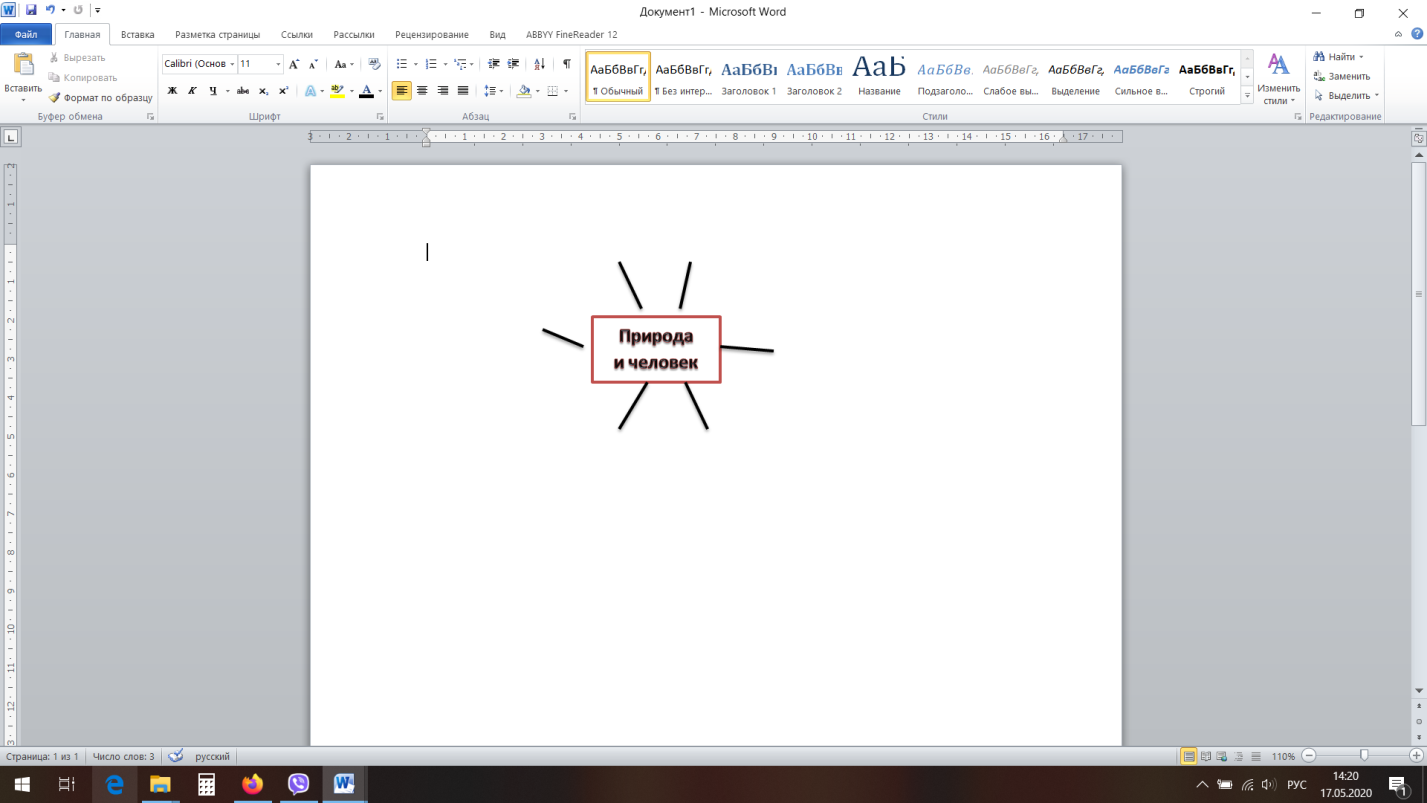 §58 прочитать, сделать кластер «Природа и человек»  (т.е. написать ассоциации на указанную тему, количество: не менее 6 слов или словосочетаний)Попова О.А.Ответы принимаются  до 22.04 по вайберу, в ВК или эл.почту: edwardcallen1@mail.ru 26.05.2020ГеометрияПовторение ----Решить задачи. Приложение 3.Лавкова В.Н.ответы принимаются в виде фотографий  и отправляются учителю по вайберу (ВК и др.)26.05.2020Русский языкСинтаксис.учебник п83,у505 письменно в тетрадьу505 письменно в тетрадьЧастухина Н.А.Ответы принимаются в виде фотографий, скана учителю на электронный адрес: LRKOL80@mail.ru или в вайбер26.05.2020ФизикаКонтрольная работа. «Работа и энергия» ----Решить тест https://pencup.ru/test/1850Лавкова В.Н.ответы принимаются в виде фотографий  и отправляются учителю по вайберу (ВК и др.)27.05.2020АлгебраРешение задач.Выполнить задания приложение 2Лавкова В.Н.ответы принимаются в виде фотографий  и отправляются учителю по вайберу (ВК и др.)27.05.2020ИсторияОбразование централизованного государства и установление сегуната Токугава в Японии.§26§25 конспект пункта 1,2,4, составить викторину по «Истории Нового времени» (всему учебнику)Вечеря А.В.Работы принимаются в течение недели в виде фотографий ВКонтакте27.05.2020ИнформатикаВключение в презентацию визуальных объектовСоздание анимации§ 5.2 стр. 210 - 213Видео пояснение к заданию:https://youtu.be/15QF7CzhDyYИзучить § 5.2 стр. 210 – 213, видео объяснение и сделать презентацию состоящую из 3 слайдов с добавленным видео и аудио объектамиСвяткин Е. П.Файл с выполненным заданием прислать на почту svyatkin_evgenii@mail.ru, также можно личным сообщением в viber. WhatsApp или в контакте с укзанием Фамилии Имени и класса, до 27.05, если возникают вопросы пишите личным сообщением отвечу на все28.05.2020Русский языкПунктуацияучебник п84,у512 письменно в тетрадьу512 письменно в тетрадьЧастухина Н.А.Ответы принимаются в виде фотографий, скана учителю на электронный адрес: LRKOL80@mail.ru или в вайбер28.05.2020ГеометрияПовторение ----Решить тест. https://onlinetestpad.com/ru/testview/347861-geometriya-itogovyj-testЛавкова В.Н.ответы принимаются в виде фотографий  и отправляются учителю по вайберу (ВК и др.)28.05.2020ОбществознаниеИтоговое повторение. Стр.152 повторить все. Вечеря А.В.Работы принимаются в течение недели в виде фотографий ВКонтакте28.05.2020ЛитератураР.Д. Бредбери. «Каникулы»учебник с264-276 читать, с276-277 устно ответить на вопросы.https://www.youtube.com/watch?v=5YKqgLGpHXw(просмотрите видео)с276-277 устно ответить на вопросы Частухина Н.А.Ответы принимаются в виде фотографий, скана учителю на электронный адрес: LRKOL80@mail.ru или в вайбер 28.05.2020ФизикаЗакон сохранения полной механической энергии.П 68--Упр 35Лавкова В.Н.ответы принимаются в виде фотографий  и отправляются учителю по вайберу (ВК и др.)28.05.2020Иностранный языкЗдоровый образ жизни: проект о ЗОЖУчебник упр. 1б стр. 102 Упр. 3 стр.102https://englishteacherschoolblog.wordpress.com/146-2/         Аудио приложение к «Spotlight» Баранова Ирина Александровна, 7 класс, 3 диск упр. 1б стр. 102Упр. 1б слушаем читаем за диктором (устно)Упр. 3 стр.102 выполнить письменно в тетрадь.КабанкинаА.П.Задания принимаются в виде сообщения в вайбер или на почту, с пометкой фи и класса. vhera3@mail.ru (Кабанкина А.П.)29.05.2020ИсторияИтоговое повторение. Мир в начале нового времени.§27§26-27, составить словарик основных дат и терминовВечеря А.В.Работы принимаются в течение недели в виде фотографий ВКонтакте29.05.2020Русский языкПрименение знаний по морфологии, орфографии в практике правописания.учебник,повторить устно изученные в 7 классе правила и словарные словаЧастухина Н.А.Ответы принимаются в виде фотографий, скана учителю на электронный адрес: LRKOL80@mail.ru или в вайбер29.05.2020Родная литератураКонтрольное тестированиеЗадание высылается в день написанияВыполнение теста 40 минутПономарева В.В.29.05.2020ДО 15:00Присылать фото личным сообщением в вк, в вайбер29.05.2020ОБЖПросмотрите видеоhttps://www.youtube.com/watch?time_continue=40&v=BSpxz8yP6-s&feature=emb_logoпросмотрите видео Фото отчетПрокопенко А.А.К следующему уроку ответы принимаются в виде фотографий и отправляются учителю по ВК (id346133049) или электронной почте (www.mechenii@mail.ru)29.05.2020Иностранный языкЗдоровый образ жизни: Сбалансированное питание.Учебник упр. 2б стр.103 https://englishteacherschoolblog.wordpress.com/146-2/         Аудио приложение к «Spotlight» Баранова Ирина Александровна, 7 класс, 3 диск упр. 2б стр. 103Учебник упр. 2б стр.103Прочитать текст, записать чтение на аудио.КабанкинаА.П.Задания принимаются в виде сообщения в вайбер или на почту, с пометкой фи и класса. vhera3@mail.ru (Кабанкина А.П.)30.05.2020кл.час